Jak zgłosić roszczenie w PZU?Wchodzimy na stronę : https://zgloszenie.pzu.pl/#/ 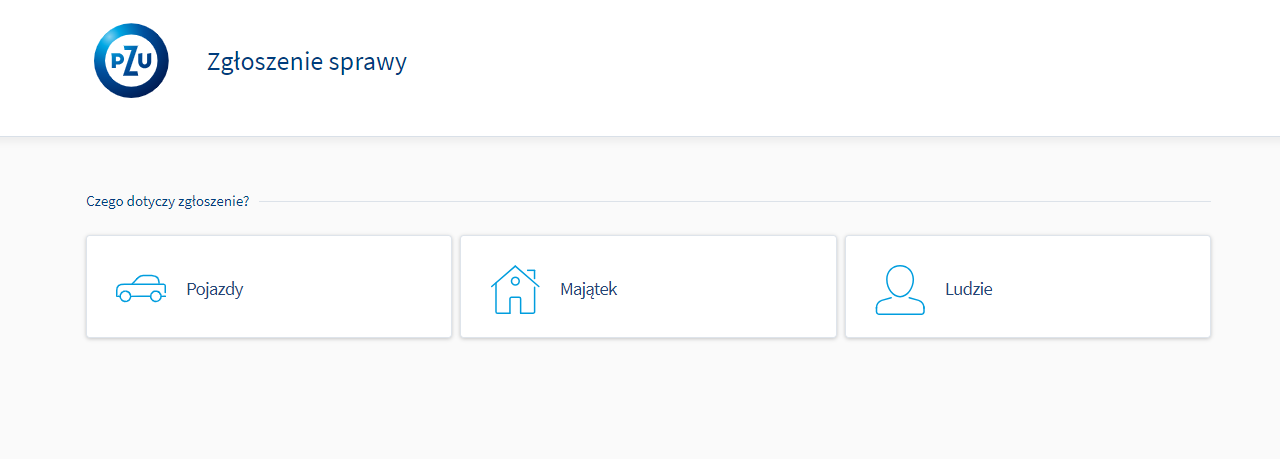 Klikamy na ikonkę „LUDZIE” następnie wybieramy „Ubezpieczenie własne” i wpisujemy numer polisy oraz datę zdarzenia. 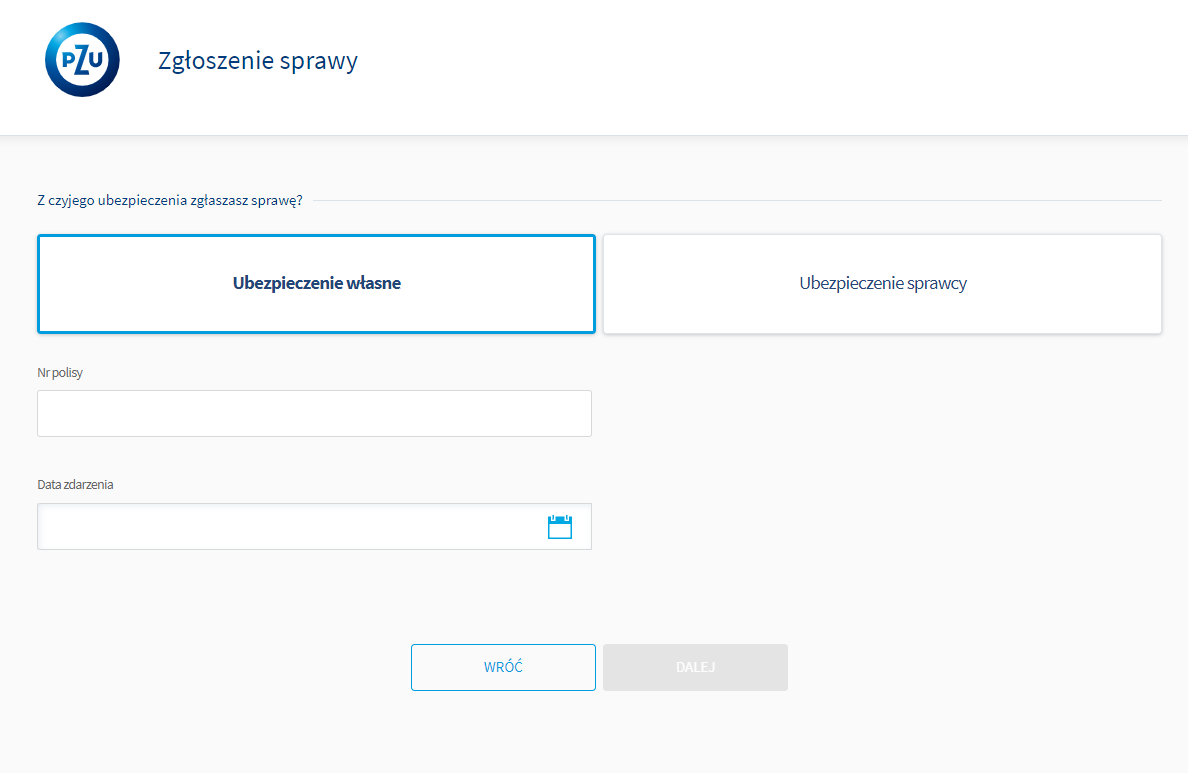 Następnie wybieramy „ZDARZENIE MEDYCZNE”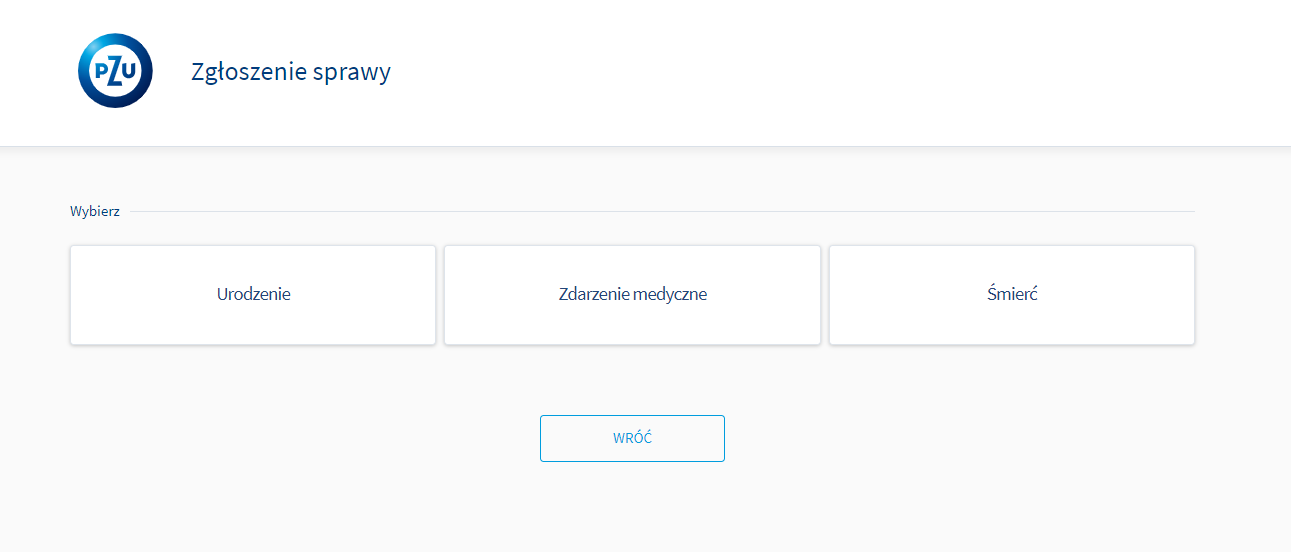 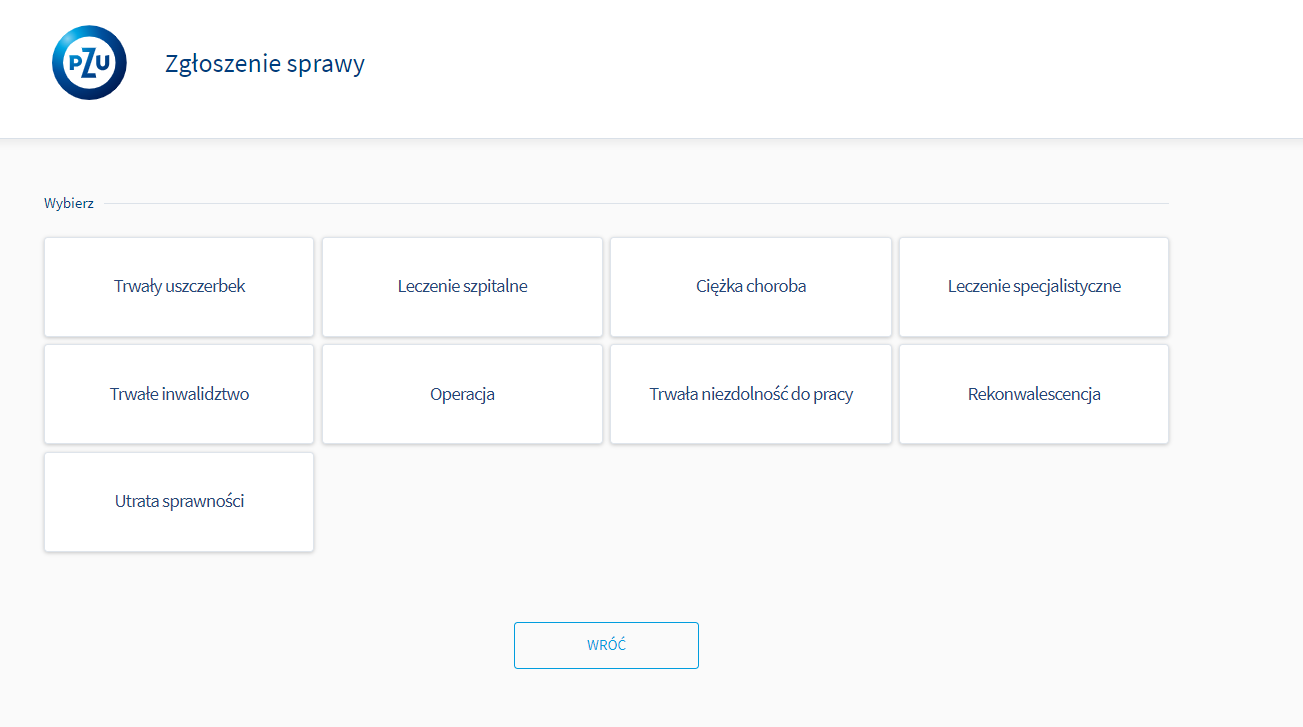 I w zależności czego dotyczy zdarzenie wybieramy odpowiedni kafelek ja dla przykładu wybiorę „TRWAŁY USZCZERBEK” 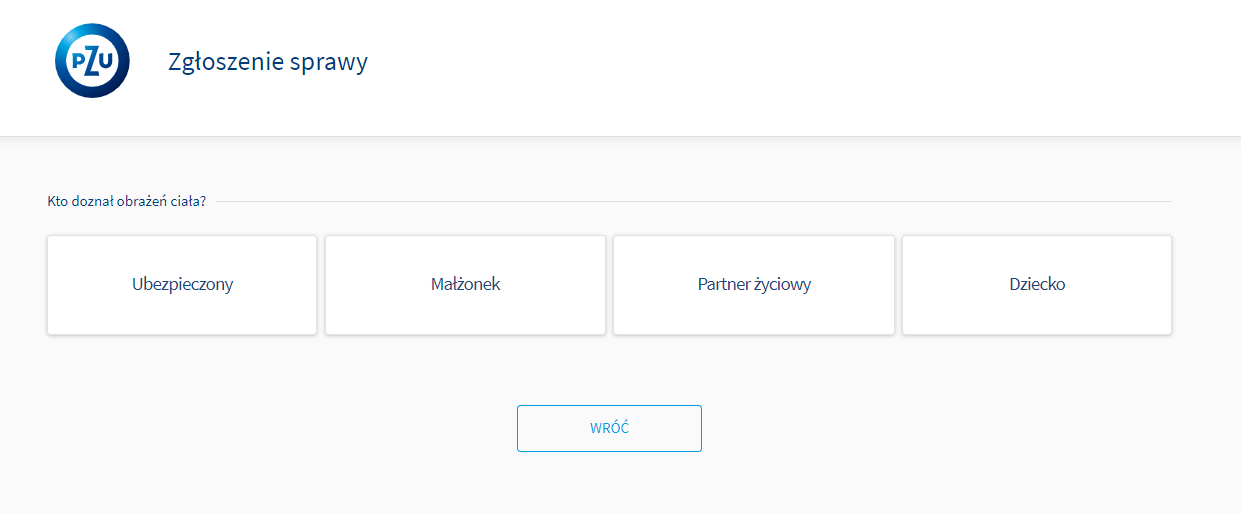 Wybieram kogo dotyczy zdarzenie „DZIECKO”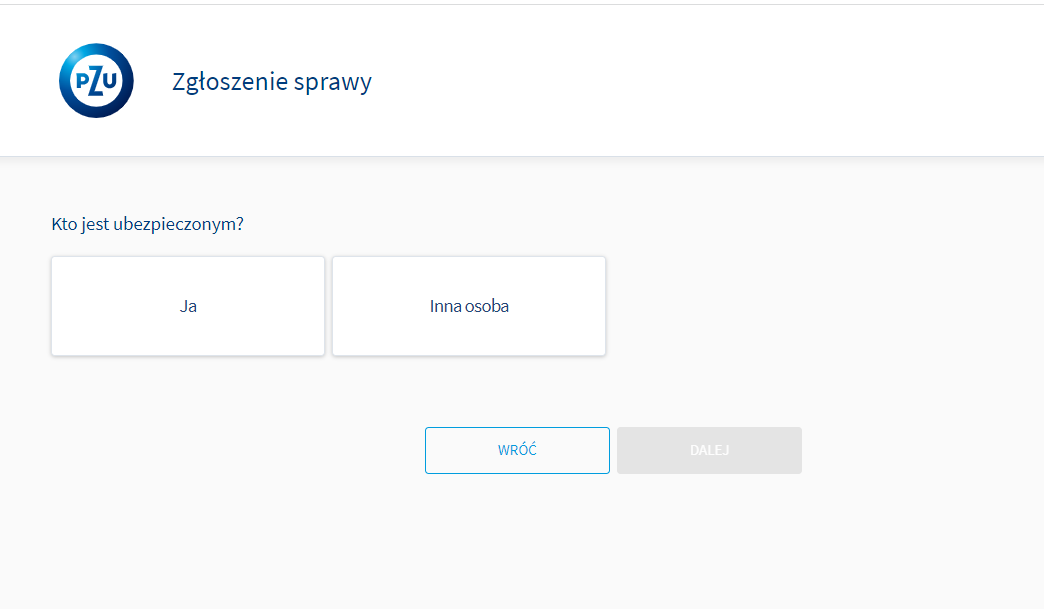 Jeśli zgłaszający jest rodzic wybieram „INNA OSOBA”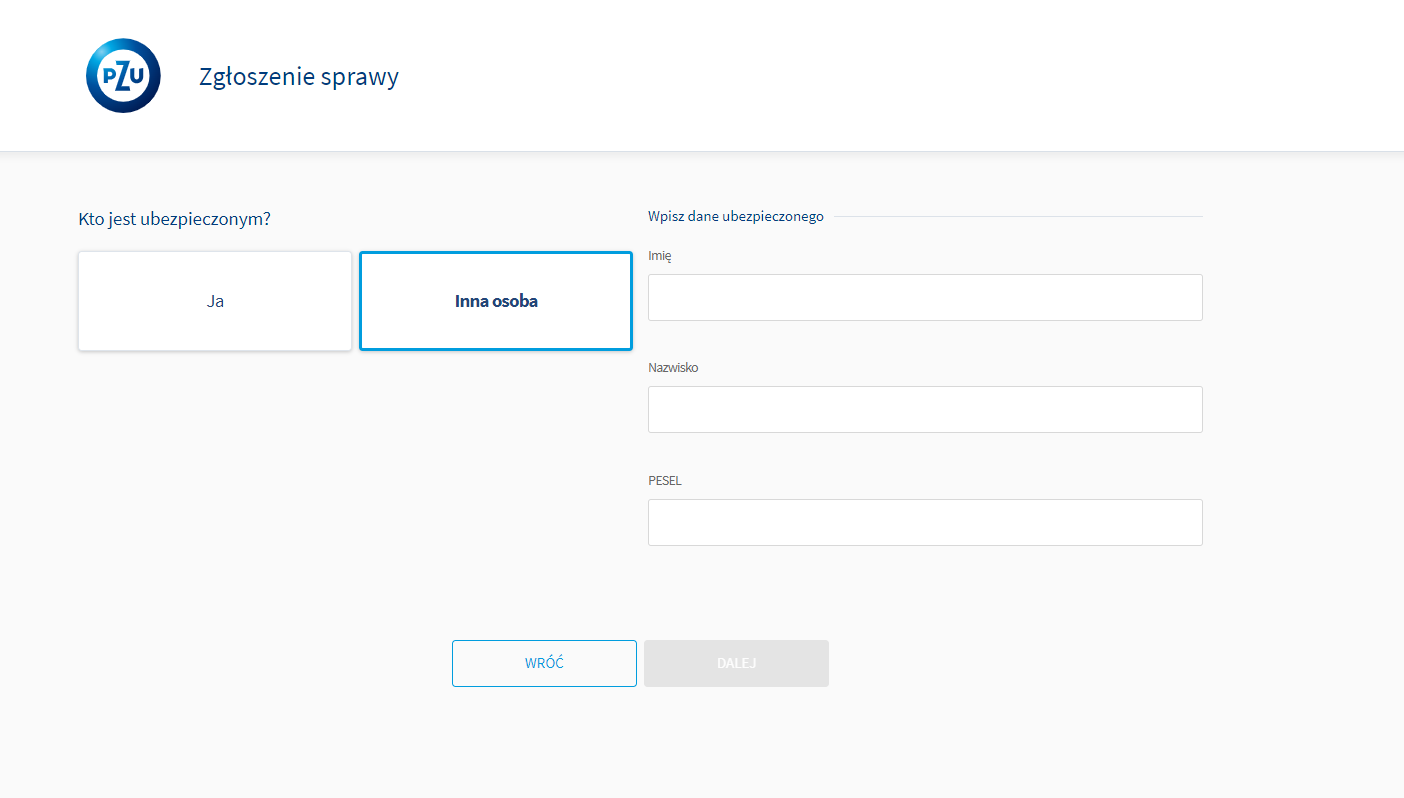 Wpisuje swoje dane i klika „DALEJ”Następnie wypełniamy wszystkie dane i dołączamy całą dokumentację . 